Compliance training processAccess is requested for student including VLSStudentFollow directions to set up Entrust (OTP) - attachedGo to https://www.virtua.org Scroll to the bottom of the page Select FOR EMPLOYEE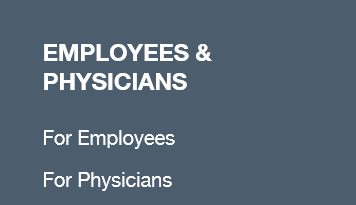 Select Virtua Network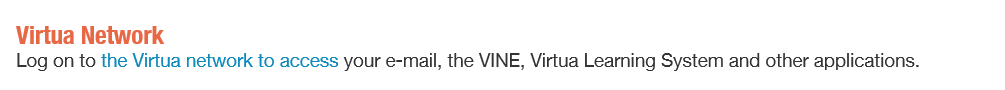 Follow directions to log into the Virtua Network.Citrix will need to be set up on your personal computerFor additional assistance setting up Citrix AFTER you have followed directions, please contact the Virtua Help Desk : 1-856-355-1234Select the directions for setting up Citrix that fit your home computer if you need assistanceEither Citrix Windows Instructions OR Citrix Receiver for Apple-MacFollow directions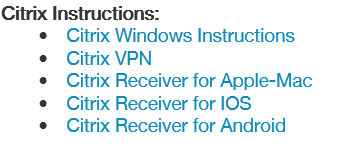 Select the icon Virtua Learning System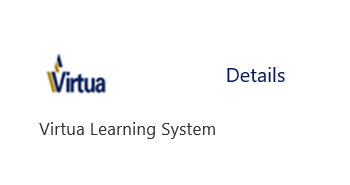 Search Virtua Compliance Training 2018 – 2 partsSelect the training that fits your clinical placement AND the compliance training for  ALL EMPLYEES Complete ALL portions of the training